(Jensen House,Bosworth Wood Centre Site, Auckland Drive, Smith’s Wood, B36 0DD.  Telephone 0121 779 8090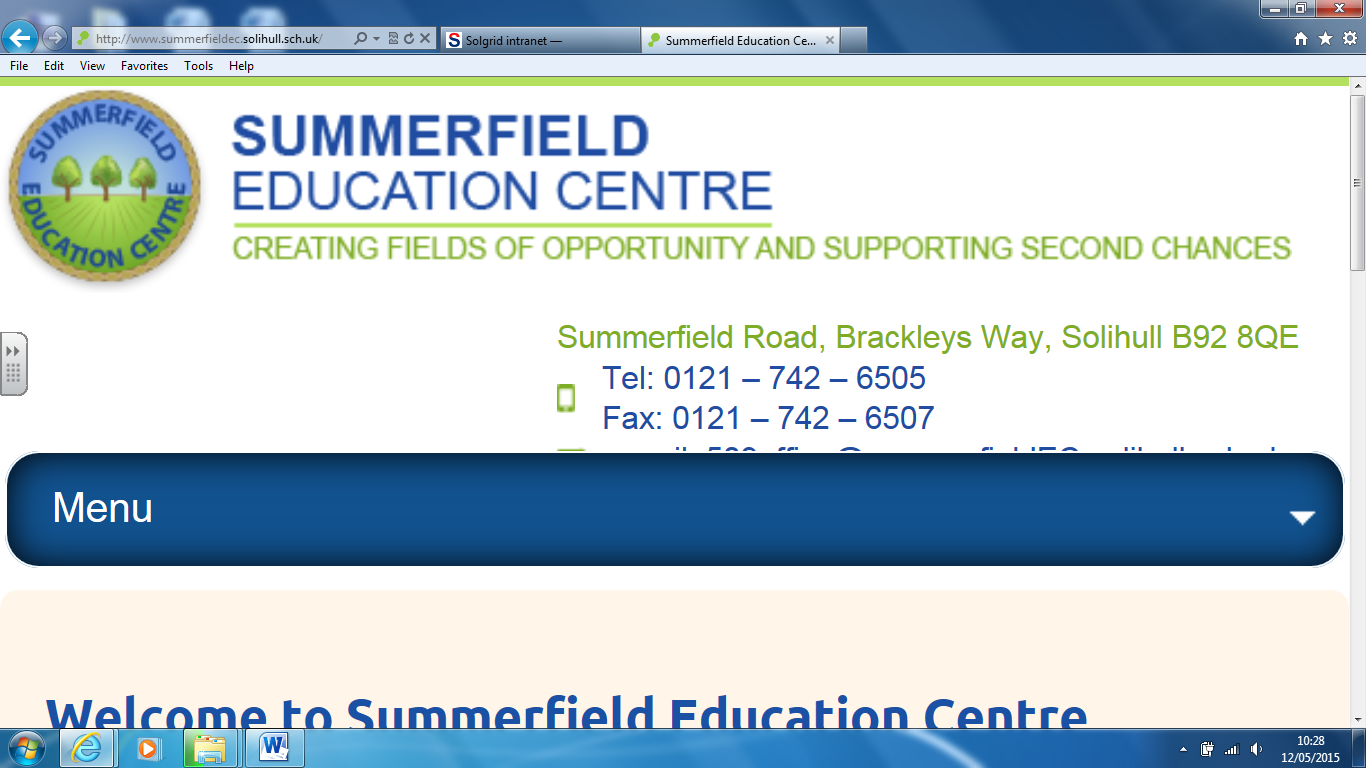 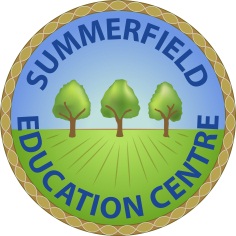 Email: 509office@summerfieldec.solihull.sch.ukOur Ref: TW/AJ19th June 2019 Dear Parent/CarerRe: Social MediaI am writing to you because of increasing concerns regarding the misuse of social networking sites amongst some of our students, most recently on sites such as Instagram, Snapchat and Facebook.  As a school we are concerned that our students interact with each other appropriately and with respect, both inside and outside of school hours.  However such sites as listed above are increasingly being used as a means to communicate abusive, bullying and sexualised content between students, especially by means of group chats.It would be appreciated, therefore, if you could help us to tackle this issue by checking your child’s phone to ensure they are using social media correctly.  For further guidance on keeping children safe online, please refer to our Online Safety Policy which is displayed on our school website under the Policies and Procedures SectionYour support is much appreciated.Yours faithfully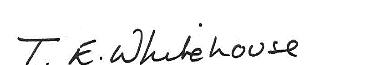 Mrs Tina WhitehouseHeadteacher 